Formato europeo per il curriculum vitaeInformazioni personaliNome ENRICO SPINASIndirizzoCAGLIARI - Pzza S.Giuseppe 3 - 09123- ItaliaTelefono330 412295Fax070  669204E-mailenricospinas@tiscali.itNazionalitàItalianaData di nascita14 – 3- 1961Esperienza lavorativa• Date (da – a) 1985-2017   libero professionista e Docente Universitario (2003-2017)• Nome e indirizzo del datore di lavoro• Tipo di azienda o settoreOdontoiatrico  MED 28• Tipo di impiegoDocente e Responsabile di Reparto Assistenziale Universitario/Ospedaliero• Principali mansioni e responsabilitàOdontoiatra Coordinatore Reparto AssistenzialeIstruzione e formazione• Date (da – a)1980-1985  Laurea in Odontoiatria - Spec. In Ortodonzia   1989-1991  • Nome e tipo di istituto di istruzione o formazioneUniversità degli studi di Cagliari• Principali materie / abilità professionali oggetto dello studioTutte le branche dell’odontoiatria ( Protesi, Pedodonzia ,Traumatologia , OrtodonziaOdontoiatria Forense)• Qualifica conseguitaDottore in Odontoiatria e Specialista in Ortodonzia, Perfezionato In Odontoiatria Forense e Odontoiatria dello Sport.• Livello nella classificazione nazionale (se pertinente)Ricercatore Universitario e Professore AggregatoCapacità e competenze personaliAcquisite nel corso della vita e della carriera ma non necessariamente riconosciute da certificati e diplomi ufficiali.MadrelinguaItaliano, INGLESEAltre lingua[ Indicare la lingua ]• Capacità di lettura buono, • Capacità di scrittura buono, • Capacità di espressione orale buono,  Capacità e competenze relazionaliVivere e lavorare con altre persone, in ambiente multiculturale, occupando posti in cui la comunicazione è importante e in situazioni in cui è essenziale lavorare in squadra (ad es. cultura e sport), ecc.ConferenziereDirigente SportivoCapacità e competenze organizzative  Ad es. coordinamento e amministrazione di persone, progetti, bilanci; sul posto di lavoro, in attività di volontariato (ad es. cultura e sport), a casa, ecc.Coordinatore Reparto Assistenziale Universitario (Protesi Dentaria)Centro Odontoiatria e SportTutoraggio studenti Corso di Laurea Odontoiatria ed Igiene DentaleOdontoiatra Forense, Odontoiatra dello SportCapacità e competenze tecnicheCon computer, attrezzature specifiche, macchinari, ecc.Buona conoscenza e Utilizzo computer , attrezzature specialistiche Fotografiche , e pedane stabilometriche.Capacità e competenze artisticheMusica, scrittura, disegno ecc.Disegno ProfessionaleAltre capacità e competenzeCompetenze non precedentemente indicate.Autore di 130 articoli scientifici, 3 Monografie, 7 Capitoli di Libro.Patente o patenti Patente  BUlteriori informazioniPresidente e/ o nel Consiglio Direttivo di Società Scientifiche Odontoiatriche Nazionali ( SITD, SIOS , SIOF, SIOI SIOCMF) Allegati[ Se del caso, enumerare gli allegati al CV. ]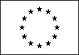 